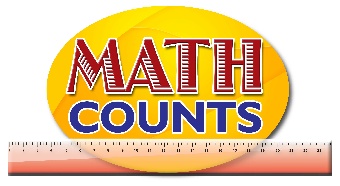 National Mathematics Team Grade 1 – Planning Sessions TemplateTopics/ObjectivesMain ConceptTeaching/Learning ActivitiesAssessment/Homework ActivitiesUse any simple shape to make patterns by repetition (e.g. ink blobbing, tessellation, potato-printing).PatternShapeActivity OneProvide students with water paint (can be placed in small jar covers) then distribute to each student a tool for blobbing (sponge or halved potato) and have them cover any given page with their tool.  After dipping their tool (sponge or potato) in the paint, guide students to use the shapes to create recognizable patterns.  Allow students to describe their patterns to the class.Activity Two- RepetitionProvide students with a set of shapes (or any other appropriate item) to form patterns.Begin with a single repeat.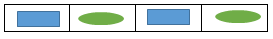 Guided QuestionsLook at this pattern, what do you notice? Based on what you are seeing here, which shape would come next? If we were to extend our pattern to the left, which shape could we place at the front  so that the pattern remains the same? Why?Move on to double repeatGuided QuestionsHow is this image different from the first one? Do you think it is still a pattern? If we wanted to extend this pattern, what would come next? ICT inclusionActivity OneTeacher will display patterning app on the board and display the patterns, teacher will be able to ask students to guess the next item: http://www.mathlearningcenter.org/web-apps/pattern-shapes/ Activity TwoUse the website below to get students to figure out which shape comes next in a pattern. http://more2.starfall.com/m/math/geometry-content/load.htm?f&n=geo-maze&y=1&d=demoActivity OneHave students create their own Pattern Worksheet with Answers for their classmates to try.ICT InclusionHave students practice extending patterns by engaging in the following games:https://www.education.com/game/roly-pattern-quiz/Extensionhttps://www.education.com/game/patterns-quiz/